İZİN İŞLERİ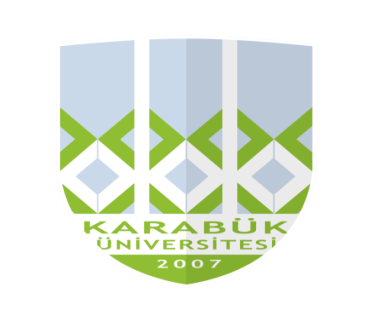 